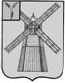 АДМИНИСТРАЦИЯ ПИТЕРСКОГО МУНИЦИПАЛЬНОГО РАЙОНА САРАТОВСКОЙ ОБЛАСТИР А С П О Р Я Ж Е Н И Еот 13 октября 2014 года  № 257-рс. ПитеркаОб утверждении отчета об исполнении районного бюджета Питерского муниципального районаза 9 месяцев 2014 года В соответствии со статьей 264.2 Бюджетного Кодекса Российской Федерации, Положения о бюджетном процессе в Питерском муниципальном районе:1. Утвердить отчет об исполнении районного бюджета Питерского муниципального района  за 9 месяцев 2014 года  по доходам  в сумме 187 985,8 тыс. рублей, по расходам в сумме 195 568,9 тыс. рублей, по источникам  в  сумме  -7 583,1 тыс. рублей  согласно приложению.2.  Опубликовать настоящее распоряжение на официальном сайте администрации муниципального района http://piterka.sarmo.ru.3. Контроль  за исполнением настоящего распоряжения  возложить на председателя комитета по экономике, управлению имуществом и закупкам администрации муниципального района  Половникову О.В.И.о. главы администрациимуниципального района                                                                             А.А. Рябов